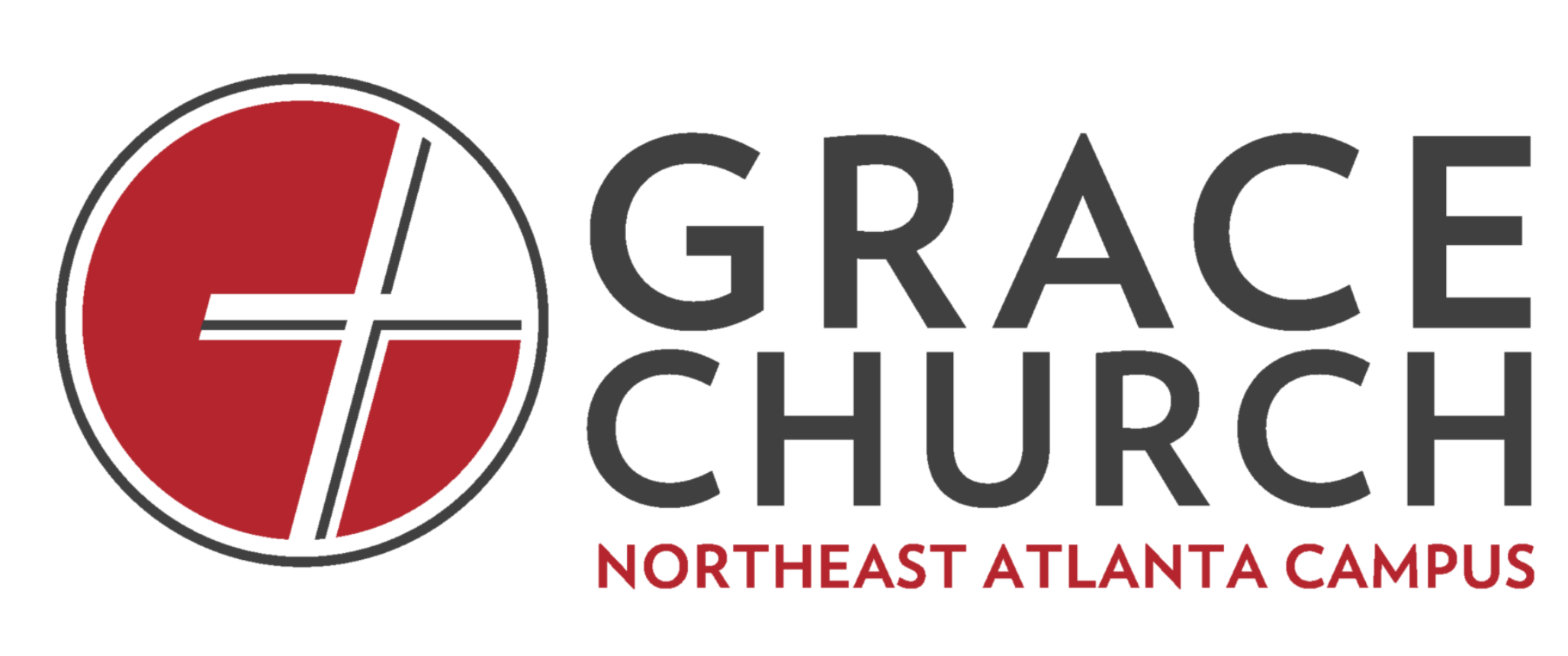 January 24, 2021The Deeply Formed Life: Missional PresenceLuke 4:16-21Virtual Life Group Discussion QuestionsAnnouncements: Prayer on Wednesdays at 8:00PM Giving – If you want to give online, you can do so at neatlanta.gracechurches.org (there is a ‘GIVE’ tab on the top right of the homepage). We appreciate your sacrificial generosity!January Series: The Deeply Formed Life Please read chapters 9 & 10 for further understanding of the habit of missional practice. Icebreaker: Let’s briefly introduce ourselves and share a high and low from the week.Discussion Questions:What stuck out to you from the message?A missional community starts with a missional God, is empowered by God, is called to justice and is infused with hope. Which of these points resonates with you?Why is it important that God reached out to us when reaching out to others?When was a memorable time you were drawn to a spiritual community? What drew you there?There is a dichotomy in Christianity between truth and justice. Why is this so?How has Jesus given you hope in this season?Why is hospitality such a powerful expression of God’s love?How has someone’s hospitality significantly impacted you?How is working for justice an act of following Christ?Why is it important to work for God in whatever you do?Why is it crucial to share the message of Jesus? Why is it so hard to?What are ways we can pray for each other this week?Growth Group Questions:How can we start living a missional lifestyle this week?Who are the people we could show hospitality to in the coming months?Pray together